№30(578)			 		   	                                 20 мая 2016 г.Официальное издание органов местного самоуправленияШапкинского сельсовета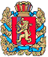 ШАПКИНСКИЙ СЕЛЬСКИЙ СОВЕТ ДЕПУТАТОВЕНИСЕЙСКОГО РАЙОНА                                                        КРАСНОЯРСКОГО КРАЯ                   РЕШЕНИЕ         20.05.2016г.		                                  п. Шапкино	            	          № 12-54рОб отмене Решения Шапкинского сельского Совета депутатов от 21.05.2012г. № 27-99рОб отсутствии необходимости подготовкигенерального плана и о подготовке правилземлепользования и застройкиНа основании Устава Шапкинского сельсовета, Шапкинский сельский Совет депутатов, РЕШИЛ:Отменить Решение Шапкинского сельского Совета депутатов от 21.05.2012г. № 27-99р «Об отсутствии необходимости подготовки генерального плана и о подготовке правил землепользования и застройки».Контроль за исполнением настоящего решения оставляю за собой.Настоящее решение вступает в силу с момента опубликования (обнародования) в газете «Шапкинский вестник», и подлежит размещению на официальном Интернет-сайте администрации Шапкинского сельсовета.Глава Шапкинского сельсовета – Председатель Шапкинского сельского Совета депутатов                                                                                                   Л.И. Загитова  Отпечатано в администрации Шапкинского сельсовета на персональном компьютере по адресу: Россия, Красноярский край, Енисейский район, п. Шапкино, ул. Центральная, 26, тел. 70-285 Распространяется бесплатно. Тираж 10 экз